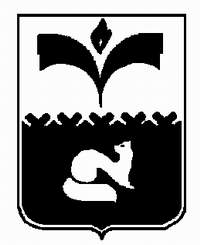   МУНИЦИПАЛЬНОЕ АВТОНОМНОЕ ДОШКОЛЬНОЕ ОБРАЗОВАТЕЛЬНОЕ УЧРЕЖДЕНИЕ ДЕТСКИЙ САД КОМБИНИРОВАННОГО ВИДА «СКАЗКА»ул. Таежная, д. 14, г. Покачи, Ханты-Мансийский автономный округ-Югра (Тюменская область), 628661Тел./факс (34669) 7-33-64. E-mail: skazka.pokachi@mail.ruОКПО 47858233, ОГРН 1028601418493, ИНН / КПП   8621003954 / 862101001Отчето работе по реализации инновационного проекта (программы)«Кадетство с детства»за 2022 – 2023 учебный год Разработка, апробация и (или) внедрение новых элементов содержания образования и систем воспитания, новых педагогических технологий, учебно-методических и учебно- лабораторных комплексов, форм, методов и средств обучения в организациях, осуществляющих образовательную деятельность, в том числе с использованием ресурсов негосударственного сектора.Приложение к информационному письму АУ «Институт развития образования» от _________2023 г. №______ Департамент образования и наукиХанты-Мансийского автономного округа – Югры Автономное учреждение дополнительного профессионального образования Ханты-Мансийского автономного округа – Югры «Институт развития образования» полное наименование организации, имеющей статусрегиональной инновационной площадкиОтчето работе по реализации инновационного проекта (программы)«Кадетство с детства»за 2022 – 2023 учебный год Разработка, апробация и (или) внедрение новых элементов содержания образования и систем воспитания, новых педагогических технологий, учебно-методических и учебно- лабораторных комплексов, форм, методов и средств обучения в организациях, осуществляющих образовательную деятельность, в том числе с использованием ресурсов негосударственного сектора.(направление деятельности региональной инновационной площадки, согласно приказам Департамента образования и науки Ханты-Мансийского автономного округа – Югры от 11.07.2022 № 10-П-1426, от 14.08.2018 № 1120)СодержаниеI. Общие сведения об образовательной организации	4II. Сведения о реализации проекта за отчетный период	72.1. Реализация программных мероприятий региональной инновационной площадкой за отчетный период в соответствии с календарным планом-графиком	72.2. Организации-партнеры при реализации инновационного проекта (программы) за отчетный период	132.3. Управление инновационной деятельностью	162.3.1. Нормативное правовое обеспечение инновационной деятельности за отчетный период	162.3.2. Система внутрифирменного повышения квалификации педагогических и руководящих работников, участвующих в инновационной деятельности, ее влияние на рост эффективности инновационной деятельности учреждения в целом	172.4. Учебно-методическое и научно-методическое обеспечение инновационной деятельности	182.4.1. Полученные инновационные продукты	182.4.2. Описание текущей актуальности продуктов	192.5. Достигнутые внешние эффекты	202.6. Список публикаций за 2022-2023 учебный год	232.7. Информация в СМИ (газеты, телевидение, сетевые СМИ) о деятельности региональной инновационной площадки за 2022 – 2023 учебный год	242.8. Транслируемость результатов инновационного проекта (программы), осуществляемого в рамках деятельности региональной инновационной площадки	262.8.1. Организация и проведение открытых мероприятий (конференций, семинаров, мастер-классов и др.)	362.8.2. Представление опыта работы региональной инновационной площадки по реализации инновационного проекта (программы) на региональных, федеральных научно-методических мероприятиях (конференциях, форумах, семинарах и др.)	372.9. Анализ результатов реализации инновационного проекта (программы)	382.10. Выявленные затруднения и проблемы, возникшие в процессе осуществления инновационной деятельности и пути их решения (формы, способы)	382.11. Предложения по распространению и внедрению результатов инновационного проекта (программы), достигнутых за отчетный период	38III. Задачи, план мероприятий по реализации инновационного проекта (программы) на 2023-2024 учебный год*	39Требования к структуре и содержанию отчета	I. Общие сведения об образовательной организации*Кадровое обеспечение реализации инновационного проекта (программы) (п. 11)II. Сведения о реализации проекта за отчетный период2.1. Реализация программных мероприятий региональной инновационной площадкой за отчетный период в соответствии с календарным планом-графиком 2.2. Организации-партнеры при реализации инновационного проекта (программы) за отчетный период2.3. Управление инновационной деятельностью2.3.1. Нормативное правовое обеспечение инновационной деятельности за отчетный период. 2.3.2. Система внутрифирменного повышения квалификации педагогических и руководящих работников, участвующих в инновационной деятельности, ее влияние на рост эффективности инновационной деятельности учреждения в целом*Условные обозначения:В – высшая квалификационная категория;П – первая квалификационная категория;СД–соответствие занимаемой должности2.4. Учебно-методическое и научно-методическое обеспечение инновационной деятельности2.4.1. Полученные инновационные продукты2.4.2. Описание текущей актуальности продуктовРекомендации:Раздел имеет текстовый тип данных. Необходимо обосновать: Актуальность проведенной инновационной работы;Для России в современном мире все более актуальной становится проблема морального лидерства и создания привлекательной идейной основы будущего мироустройства. На фоне кризиса рядом государств предпринимаются попытки целенаправленного размывания традиционных ценностей, искажения мировой истории, пересмотра взглядов на роль и место России в ней, реабилитации фашизма, разжигания межнациональных и межконфессиональных конфликтов. Проводятся информационные кампании, направленные на формирование враждебного образа России. В таких условиях остро требуется усиление сплоченности российского общества, укрепление гражданского самосознания и патриотическое воспитание граждан, особенно молодежи.    Осознавая уникальную роль кадетского движения в деле воспитания подрастающего поколения, была определена возможность создания кадетской группы на базе сада, как    условие для:- преемственности кадетского образования в школе и подготовки несовершеннолетних граждан к служению Отечеству- укрепления традиционных российских духовно-нравственных ценностей.2. Актуальность инновационных продуктов.Актуальность проекта для нашего сада состоит в том, что система гражданско-патриотического воспитания детей, отвечающая требованиям Федеральных государственных образовательных стандартов усовершенствуется посредством интеграции образовательной деятельности по гражданско-патриотическому воспитанию в разные виды детской деятельности.  Реализация дополнительных образовательных программ по формированию основ собственной безопасности, занятия по ОБЖ «Дошколята - спешат на помощь», физической культуре «Сибирская сила», музыкальное воспитание «Аты-баты, шли солдаты». Организация деятельности кадетских групп основывается на представлениях о неразрывности и единстве процесса воспитания и развития.2.5. Достигнутые внешние эффекты2.6. Список публикаций за 2022-2023 учебный год2.7. Информация в СМИ (газеты, телевидение, сетевые СМИ) о деятельности региональной инновационной площадки за 2022 – 2023 учебный год2.8. Транслируемость результатов инновационного проекта (программы), осуществляемого в рамках деятельности региональной инновационной площадки2.8.1. Организация и проведение открытых мероприятий (конференций, семинаров, мастер-классов и др.)*Институциональный, муниципальный, региональный, федеральный, международный 2.8.2. Представление опыта работы региональной инновационной площадки по реализации инновационного проекта (программы) на региональных, федеральных научно-методических мероприятиях (конференциях, форумах, семинарах и др.)*Муниципальный, региональный, федеральный, международный 2.9. Анализ результатов реализации инновационного проекта (программы)2.10. Выявленные затруднения и проблемы, возникшие в процессе осуществления инновационной деятельности и пути их решения (формы, способы)     Отсутствие полного учебно -  методического комплекса, обеспечивающего качественное образование с кадетским компонентом.      Отсутствие чёткой системы финансирования, материально-технической поддержки образовательным учреждениям с кадетским компонентом, способной обеспечить воспитательно-образовательную среду дошкольного учреждения для эффективной работы. Не создана оптимальная система управления кадетским образованием.В рамках проекта произведены изменения инфраструктуры образовательного пространства, определены помещения и приобретено оборудование, атрибуты:- создан патриотический уголок «Мой город - моя страна»;- оборудован кабинет безопасности ОБЖ;- используется спортивный зал, музыкальный зал, зал хореографии;- приобретены комплекты флагштоков со знаменами и флагами (напольные); -установлен уличный флагшток- мачта на территории сада;- Программное обеспечение «Сова» с набором интерактивных игр «Военные профессии»;- Приобретено настенное панно патриотической тематики «Кремль».2.11. Предложения по распространению и внедрению результатов инновационного проекта (программы), достигнутых за отчетный период         Проект «Кадетство с детства» позволяет обобщать и делиться результатами практики по гражданско-патриотическому воспитанию, по сохранению и укреплению традиционных российских духовно-нравственных ценностей подрастающего поколения, родителей, других образовательных учреждений, педагогов.        Данная работа, адресована педагогам дошкольных учреждений для знакомства и для рассмотрения возможности использования компонентов проекта и ее результатов в процессе формирования элементов мировоззренческого духовно-нравственных и социальных качеств личности и укрепления традиционных российских духовно-нравственных ценностей, патриотического воспитания.Реализуемый проект соответствует направлениям государственной программы Ханты- Мансийского автономного округа – Югры «Развитие образования в Ханты- Мансийском автономном округе – Югре на 2018-2025 годы и на период до 2030 года, и Концепции гражданско-патриотического воспитания граждан Ханты-мансийского автономного округа в части: -совершенствования форм и методов работы по патриотическому воспитанию граждан;- воспитание у граждан чувства гордости за исторические и современные достижения страны, уважения к культуре, традициям и истории населяющих Россию народов, улучшение межэтнических и межконфессиональных отношений, -активизации интереса к изучению истории России и формирование чувства уважения к прошлому нашей страны, ее героическим страницам, в том числе сохранение памяти о подвигах защитников Отечества;
-углубление знаний граждан о событиях, ставших основой государственных праздников и памятных дат России и ее регионов.Данный проект учитывает возросший интерес родителей к совместному процессу, формирования гармонично-развитой личности через игровую, театрализованно -досуговую и творческую деятельность, что позволит объединить усилия дошкольного учреждения и семьи, привлекать новых воспитанников и родителей. Проект повысит мотивацию освоения детьми программы гражданско-патриотического воспитания, так как ребенок будет создавать сам некий «продукт», (как результат труда – сделанное своими руками).  III. Задачи, план мероприятий по реализации инновационного проекта (программы) на 2023-2024 учебный год*Планируется:-оборудование спортивной площадки на территории сада и приобретение спортивного и игрового оборудования для проведения военно-тактических учений и спортивно-патриотических игр «Зарница». - увеличение количества педагогических работников, прошедших курсовую подготовку по организации образовательной деятельности с кадетским компонентом;- Участие в проектах, акциях, конкурсах окружного и федерального значения.Заведующий                                                              Тернова О.В.МАДОУ ДСКВ «Сказка»Руководитель проекта                                                Дерменжи Л.Г.1.Муниципальное образование Город Покачи 2.Населенный пункт (указать полностью) Город Покачи 3.Полное наименование образовательной организации Муниципальное автономное дошкольное образовательное учреждение детский сад комбинированного вида «Сказка», город Покачи 4.Место нахождения образовательной организации (юридический адрес) 628661, Ханты-Мансийский Автономный Округ - Югра Город Покачи, улица Таежная, дом 145.Место нахождения образовательной организации (фактический адрес) 628661, Ханты-Мансийский Автономный Округ - Югра Город Покачи, улица Таежная, дом 146.Адрес официального сайта образовательной организации http://xn----8sbanrqc5cb.xn--p1ai/7.Электронная почта образовательной организацииskazka.pokachi@mail.ru8.Ф.И.О. руководителя образовательной организации Тернова Ольга Владимировна заведующий 9.Электронная почта и контактные телефоны руководителя образовательной организации olga-ternova@yandex.ru8(34669)7-25-018950524407110.Ф.И.О. лица, ответственного за заполнение отчетной формы Дерменжи Лариса Георгиевна  старший воспитатель89505244071lara.dermenzhi@inbox.ru11.Кадровое обеспечение реализации инновационного проекта (программы)Табличный тип данных*12. Практическая значимость инновационного проекта (программы)  В «Стратегии развития воспитания в Российской Федерации на период до 2025 г.»  говорится о том, что одной из важнейших задач в области воспитания детей и подростков является формирование и развитие высоконравственной личности, которая понимает и принимает отечественные духовные ценности, владеет надлежащими познаниями и способностями. Личность, способная воплотить в жизнь собственный потенциал в рамках сегодняшнего общества и готова к защите родины и мирному труду во благо страны. В Федеральном государственном образовательном стандарте дошкольного образования ставятся цели по созданию условий для становления основ патриотического сознания детей, акцентируется внимание на необходимости активизации процесса воспитания, патриотизма дошкольника. Таким образом, социально-нравственное, патриотическое воспитание становится одним из приоритетных направлений в деятельности дошкольных образовательных организаций. Кадетское движение среди дошкольников (старшая и подготовительная группы): - как пример создания среды для возрождения лучшего опыта российского образования и культуры, народных и воинских традиций; Духовный ориентир, способствующий воспитанию подрастающего поколения на идеалах патриотизма, нравственности, долга служению Отечества, осуществляя преемственность звеньев дошкольного и школьного образования.Очевидна корреляция и актуальность данного проекта с целями и задачами обозначенными в Указе Президента Российской Федерации от 21 июля 2020 г. №474 «О национальных целях развития Российской Федерации на период 2030»13.Инновационная значимость проекта (инновационный потенциал) проектаКадетская группа - как эффективная модель реализации нравственно-патриотического воспитания дошкольников;расширение социальных связей кадетской группы детского сада с кадетскими классами школ города, другими учреждениями образования и культуры;повышение уровня познавательной компетентности воспитанников через использование эффективных технологий (здоровьесберегающих, информационно-коммуникативных), проектных и модульных методов обучения, обеспечивающих готовность воспитанников кадетской группы к обучению в кадетской школе;социальная активность педагогов и воспитанников кадетской группы (участие в различных конкурсах и социальных проектах);удовлетворенность всех участников образовательного процесса уровнем и качеством образовательных услуг в кадетской группе;повышение рейтинга детского сада средствами трансляции педагогического опыта в СМИ, в среде педагогического сообщества и общественности города, достижений воспитанников в художественной, спортивной и интеллектуальной видах деятельности.№ п/пФИО специалиста Должность Квалификационная категория (ученая степень (при наличии)Стаж педагогической деятельностиОпыт работы специалиста в международных, федеральных и региональных проектах в сфере образования и науки за последние 3 годаСтатус (функции) специалиста в рамках реализации инновационного проекта (программы) 12345671Тернова Ольга Владимировна заведующий 11 летРуководитель проекта 2Староверова Елена Вячеславовназаместитель заведующего15 летМетодист-консультант3Князева Зумрут Адильхановназаместитель заведующего-Член рабочей группы 4Дерменжи Лариса Георгиевна старший воспитательВысшая 17 лет Научный руководитель проекта 5Кочкина Мария           ВикторовнавоспитательПервая 24 года      Менеджер проекта 6Кривошеева Зимфира Зияевнамузыкальный руководительПервая26 летКоординатор проекта 7Кирилова Татьяна Григорьевна музыкальный руководительПервая34 годаЧлен рабочей группы 8Ханова Айгуль АйратовнавоспитательПервая13 летНаучный консультант9Митрофанова Людмила АлександровнавоспитательПервая27 летЧлен рабочей группы10Сайранова Эдита БайрамаловнавоспитательПервая16 летЧлен рабочей группы11Зангирова Татьяна Александровна воспитатель-17 летЧлен рабочей группы12Бутова Ольга Владимировна воспитательВысшая 23 годаЧлен рабочей группы13Хусаинова Эльвира Ильгизовна инструктор ФИЗО-13 летЧлен рабочей группы№ п/пНаименование мероприятий в соответствии с календарным планом-графикомСрок (период) выполнения Цель мероприятия Описание основных результатов реализации мероприятияКоличество участниковКоличество участниковСсылка на информацию о мероприятииПримечание№ п/пНаименование мероприятий в соответствии с календарным планом-графикомСрок (период) выполнения Цель мероприятия Описание основных результатов реализации мероприятияпедагогов обучающихся123456789Разработка и утверждение нормативного и методического обеспечения проекта (положения, рабочие программы, образовательная программа основного общего образования) Июль 2022Составление графика реализации проекта Обсуждение и утверждение инновационного проекта 30http://xn----8sbanrqc5cb.xn--p1ai/wp-content/uploads/2023/09/PRIKAZ-o-realizatsii-innovatsionnogo-proekta-v-2023-2024-godu.pdfhttp://xn----8sbanrqc5cb.xn--p1ai/wp-content/uploads/2022/08/Polozhenie-o-funktsionirovanii-kadetskoj-gruppy-v-MADOU-DSKV-Skazka.pdfhttp://xn----8sbanrqc5cb.xn--p1ai/wp-content/uploads/2022/08/Prikaz-o-sozdanii-kadedskoj-gruppy.pdfhttp://xn----8sbanrqc5cb.xn--p1ai/wp-content/uploads/2022/08/Innovatsionnyj-proekt_KAdetstvo-s-detstva.pdfСоздание творческой группы по разработке и реализации проектаАвгуст  2022Подготовка профессиональных компетенций педагогов к профессиональной деятельности по реализации проектаСоздана рабочая группа педагогов30http://xn----8sbanrqc5cb.xn--p1ai/wp-content/uploads/2023/02/Prikaz-o-sozdanii-rabochej-gruppy-pedagogov.pdfСоздание материально-технических условийИюль – август 2022Расширение и дополнение предметно-развивающей среды Приобретены флагштоки, флаги, патриотические уголки http://xn----8sbanrqc5cb.xn--p1ai/wp-content/uploads/2022/09/Polozhenie-ob-ispolzovanii-gosudarstvennyh-simvolov.pdfСоставление совместных планов, подписание соглашения по сотрудничеству с учреждениями социума, социальными партнерами, с семьей Август 2022Сопровождение профессионализации педагогического состава Законное сотрудничество с субъектами образовательных отношений, заинтересованных в реализации проекта5Мониторинг образовательных потребностей и профессиональных затруднений педагоговАвгуст 2022Разработка рычагов применения проекта на практике Определены курсы повышения квалификации30https://vk.com/public216663858?w=wall-216663858_199Подбор диагностических методик по гражданско-патриотическому воспитанию детей старшего дошкольного возраста Август 2022Создание необходимых условий для реализации действий Приобретены диагностические методики по патриотическому воспитанию13Создание страницы на официальном сайте МАДОУ ДСКВ «Сказка»Август 2022Освещение мероприятий в ходе реализации проекта Создан раздел «Инновационная деятельность»http://xn----8sbanrqc5cb.xn--p1ai/patrioticheskoe-vospitanie-v-dou/Подготовка отчёта о реализации первого этапа ПроектаАвгуст 2022Оформление результатов работы над проектомПубликации опыта работы в  СМИ и интернет сообществахКонсультирование участников проекта, анкетирование педагогов с целью готовности к инновационной деятельностиПостоянноМетодическое сопровождение педагогов ДОУ Проведение круглых столов и методических заседанийПсихолого-педагогические наблюдения , с целью изучения уровня гражданско-патриотического воспитания детей кадетской группы Сентябрь 2022Проведение мониторинга уровня ЗУН детей Выявлены знания по социокультурному и гражданско-патриотическому направлению650Организация методических мероприятий : мастер-классов, практикумов по освоению технологий : квест-игра, здоровьесберегающие технологииАвгуст - сентябрь 2022Внедрение в систему ДОУ патриотического воспитания в ходе использования технологии проектной деятельности Организованы мастер – классы12Проведение педагогического советаЕжеквартальноМетодическое сопровождение Прогноз результатов реализации действий30Проведение заседания управляющего советаЕжеквартальноОзнакомление родительской общественности  с целями и задачами концепции проекта Принято положительное решение 15Создание методического пособия для родителей, консультация для родителей 2 раза в год, по мере необходимостиСопровождение родителей, создание позитивной среды Родители задействованы в реализации проекта 50Разработка  и реализация проекта , содержания, отдельных этапов, установление сроков исполнения, определение направлений исследования и ответственных за результатОктябрь-ноябрь 2022 Содействие в создании региональной инновационной площадки Корректировка отдельных этапов проекта 6250Внедрение комплекса мероприятий взаимодействия с семьями воспитанников по использованию спортивных и народных игрПо плану в течениеРеализация совместного участия детей, родителей, педагогов в конкурсах, акциях, мероприятияхОпределены направления деятельности30https://vk.com/public216663858Организация турниров, фестивалей, выставок,защита творческих проектов через сетевое взаимодействие участников проекта По плану в течение годаПриобретение нового опыта в исследовательско-творческой деятельности в системе гражданско-патриотического воспитания Все мероприятия проведены согласно дорожной карте проекта ( идея проведения некоторых мероприятий возникла уже в ходе апробации проекта)3050https://vk.com/public216663858Трансляция работы на сайте ДОУ, образовательных ресурсах, сети интернетВ течение годаС возможностью проецирования  проекта на городском,  региональном и федеральном уровняхСоздано сообщество ВКонтакте «КАДЕСТВО С ДЕТСТВА д/с Сказка город Покачи ХМАО-Юграhttps://vk.com/public2166638581250https://vk.com/public216663858Проведение тематического и оперативного контроля за ходом реализации проекта и коррекции мероприятийЕжеквартальноПодготовка  отчетной документации Публикации опыта работы http://xn----8sbanrqc5cb.xn--p1ai/patrioticheskoe-vospitanie-v-dou/№ п/пНаименование организации-партнераФункции организации-партнера в реализации инновационного проекта (программы) в отчетном периоде*1231. Покачевская  общественная организация Общество ветеранов локальных войн «Патриот» -проведение совместных мероприятий с воспитанниками;-консультирование педагогов.20.09.2023	Военно- тактическая игра "Зарница", посвященная Дню включения новых территорий в состав Российской Федерации и поддержке участников СВО, была проведена на территории детского сада "Сказка". На празднике присутствовали гости, которые честно судили ребят, участники специальной военной операции: Юрченко Андрей Витальевич и Ротай Антон Васильевич, член общества локальных войн " Патриот", Мельников Сергей Викторович.Кадеты отрядов " Искра" и "Орлёнок" соревновались в ловкости, силе, выносливости и продемонстрировали свою спортивную подготовку.Мероприятие на свежем воздухе прошло на высоком эмоциональном подъеме, и взрослые и дети были в восторге!https://vk.com/public216663858?w=wall-216663858_218 27.05.2023 Военно- тактическая игра "Зарница"https://vk.com/public216663858?w=wall-216663858_196 видео:https://vk.com/public216663858?w=wall-216663858_19412.05.2023	Покачи 12 апреля 2023 года, в Детском саду "СКАЗКА" & "Кадетство с детства " ДС "Сказка" отряде "Искра", прошло прощание с кадетами - выпускниками и передача кадетских беретов будущим юным кадетам...	https://vk.com/public216663858?w=wall-216663858_18512.05.2023	Сегодня, в детском саду «Сказка» выпустили первый кадетский отряд «Искра». В торжественной обстановке юные кадеты передали красные береты ребятам группы «Зайчик». https://vk.com/public216663858?w=wall-216663858_1842. Муниципальное автономное образовательное учреждение «Средняя общеобразовательная школа №4»Проведение совместных мероприятий с воспитанниками;-обмен опытом.02.02.2023	Способ передачи знаний кадеты кадетам- отлично работает!Кадеты 7 «к» класса МЧС имени Дмитрия Уймина Покачевской СОШ √4, сегодня были в гостях у отрядов "Искра" «орлята» и рассказали дошколятам про памятные и значимые исторические события Великой Отечественной Войны "Блокада Ленинграда" и "Битва за Сталинград". (Приурочено празднованию 80 - летия разгрома советской армией немецко-фашистских войск в Сталинградской битве) https://vk.com/public216663858?w=wall-216663858_91https://vk.com/public216663858?w=wall-216663858_812. Муниципальное автономное образовательное учреждение «Средняя общеобразовательная школа №4»17.03.2023	Россия - морская держава!"Указ Петра 1 выполняется - морской флот увеличивается!"По традиции кадеты школьники сегодня были в гостях у кадетов отряда "Орленок" и «Искра».Кадеты узнали об истории создания морского флота РоссииРебята просмотрели презентацию "Россия - морская держава", подготовленную кадетами 7«к», класса МЧС, СОШ √4. Ребята узнали, какие суда были раньше и как появился регулярный морской флот, что его основателем был Петр I. Петр Алексеевич превратил Россию в настоящую морскую державу, создав сильный военно-морской флот. Кадеты с восторгом слушали, как на протяжении многовековой истории российские моряки всегда отличались ловкостью, смелостью и стояли на страже водных границ. Дошколята стали настоящими моряками, изготовив под руководством кадетов-школьников бумажные кораблики с самой настоящей мачтой, на которой гордо развевается Андреевский флаг  главный символ морского флота России).	https://vk.com/public216663858?w=wall-216663858_153 https://vk.com/public216663858?w=wall-216663858_1523.Муниципальное автономное образовательное учреждение «Средняя общеобразовательная школа №1»-проведение совместных мероприятий с воспитанниками;- обмен опытом;- содействие в повышении  компетенций педагогов ДОУ в строевой подготовке.В школе Покачей состоялось открытие первичного отделения "Движение первых". Таким образом все образовательные учреждения города присоединились к детско-юношеской организации.	https://vk.com/public216663858?w=wall-216663858_1483.Муниципальное автономное образовательное учреждение «Средняя общеобразовательная школа №1»Кадеты в МАОУ СОШ  на торжественном открытии первичного отделения Российского движения детей и молодёжи "Движение первых".9 марта кадеты отряда "Искра" побывали в школе.  Мероприятие вызвало массу положительных эмоций, подняло патриотический дух и настрой, а также будущим выпускникам сада удалось расширить знания и представления о школьной среде.Благодарим администрацию Покачевской школы  за приглашение и возможность принять активное участие.	https://vk.com/public216663858?w=wall-216663858_144 22.02.2023 "Смотр строя и песни - 2023", Детский сад "СКАЗКА" город Покачи в гостях у СОШ № 1, город Покачи...https://vk.com/public216663858?w=wall-216663858_11722.02.2023 	Отряд "Искра" в МАОУ СОШ √1г.Покачи на смотре-конкурсе строя и песни.https://vk.com/public216663858?w=wall-216663858_113https://vk.com/public216663858?w=wall-216663858_11215.02.2023	Мастер-класс "Строевая подготовка" для педагогов детского сада "Сказка" провел Вершин Антон Владимирович, руководитель Покачевского отделения ВВПОД "Юнармия" МАОУ СОШ №1. В ходе обучающего мероприятия педагоги закрепили азы строевой подготовки, перестроения в шеренги, колонны и маршировки.Благодарим администрацию МАОУ СОШ №1, Вершинина А.В. и юнармейцев Бейбулатова Амира и Незванова Егора за помощь в деле военно-патриотического воспитания дошкольников.Реализация дорожной карты проекта по гражданско-патриотическому воспитанию дошкольников "Кадетство с детства".	https://vk.com/public216663858?w=wall-216663858_10219.01.2023 сюжет Юнармия	"Строевая подготовка" обязательная часть военно-патриотического воспитания кадетов в рамках проекта. Для выработки строевой выправки, подтянутости, формирования умений правильно выполнять строевые команды и приёмы с ребятами были проведены тренировочные упражнения. С простейшими командами кадетов познакомили юнармейцы СОШ 1, Рамазанов Имам и Центроев Ислам .https://vk.com/public216663858?w=wall-216663858_64№ п/пНаименование разработанного нормативного правового актаКраткое обоснование применения нормативного правового акта в рамках реализации инновационного проекта (программы)123Приказ о реализации инновационного проекта в 2023-2024 годуhttp://xn----8sbanrqc5cb.xn--p1ai/wp-content/uploads/2023/09/PRIKAZ-o-realizatsii-innovatsionnogo-proekta-v-2023-2024-godu.pdfПриказ о создании рабочей группы педагоговhttp://xn----8sbanrqc5cb.xn--p1ai/wp-content/uploads/2023/02/Prikaz-o-sozdanii-rabochej-gruppy-pedagogov.pdfПоложение о функционировании кадетской группы в МАДОУ ДСКВ Сказкаhttp://xn----8sbanrqc5cb.xn--p1ai/wp-content/uploads/2022/08/Polozhenie-o-funktsionirovanii-kadetskoj-gruppy-v-MADOU-DSKV-Skazka.pdfПриказ о создании кадетской группыhttp://xn----8sbanrqc5cb.xn--p1ai/wp-content/uploads/2022/08/Prikaz-o-sozdanii-kadedskoj-gruppy.pdfИнновационный проект Кадетство с детстваhttp://xn----8sbanrqc5cb.xn--p1ai/wp-content/uploads/2022/08/Innovatsionnyj-proekt_KAdetstvo-s-detstva.pdfПоложение об использовании государственных символовhttp://xn----8sbanrqc5cb.xn--p1ai/wp-content/uploads/2022/09/Polozhenie-ob-ispolzovanii-gosudarstvennyh-simvolov.pdfО проведении военно-тактической игры «Зарница»среди кадетских групп МАДОУ ДСКВ «Сказка»в рамках реализации инновационного проекта«Кадетство с детства»http://xn----8sbanrqc5cb.xn--p1ai/wp-content/uploads/2023/09/Prikaz-Provedenie-voenno-takticheskoj-igry-Zarnitsa.pdfКатегория педагогических работниковУровень образования(кол-во)Уровень образования(кол-во)Уровень образования(кол-во)Квалификационная категория* (кол-во)Квалификационная категория* (кол-во)Квалификационная категория* (кол-во)Квалификационная категория* (кол-во)Квалификационная категория* (кол-во)Квалификационная категория* (кол-во)Квалификационная категория* (кол-во)Квалификационная категория* (кол-во)Квалификационная категория* (кол-во)Повышение квалификации ПК (кол-во)Повышение квалификации ПК (кол-во)Повышение квалификации ПК (кол-во)Профессиональная подготовка (кол-во)Профессиональная подготовка (кол-во)Профессиональная подготовка (кол-во)Доля педагогических работников, прошедших повышение квалификации от общего числа педагогических работников(%)12223333333334445556высшее ср. спец.иное  202120212021202220222022202320232023202120222023202120222023высшее ср. спец.иное  ВПСДВПСДВПСДРуководитель/директор1111Заместитель руководителя1111Заместитель руководителя1111Старший воспитатель1111111100%Педагогические работники (учителя, воспитатели и др.)54135135162999100%№ п/пНаименование инновационного продуктаКраткое описание инновационного продукта Ссылка на размещение инновационного продукта в сети ИнтернетРекомендации по практическому использованию в массовой практикеКраткое описание возможных рисков и ограничений(с подробным описанием способов их предотвращения)1234 56Кадетские группы в дошкольном учреждении Организация деятельности кадетской группы основывается на представлениях о неразрывности и единстве процесса воспитания и развития.Проект рассчитан на 2 года для детей от 5 до 8 лет (старшие и подготовительные группы). В области формирования кадетской группы предусматривается предоставление воспитанникам детского сада возможности получения качественного дошкольного образования. Образовательный процесс в социально-педагогическом пространстве кадетской группы осуществляется на основе годового плана и календарного графика учебных занятийhttp://xn----8sbanrqc5cb.xn--p1ai/patrioticheskoe-vospitanie-v-dou/Рекомендуем дошкольным учреждениям использование проекта в практике и получением конкретных результатов.кадетская группа - как эффективная модель реализации нравственно-патриотического воспитания дошкольников;расширение социальных связей кадетской группы детского сада с кадетскими классами школ города, другими учреждениями образования и культуры;повышение уровня познавательной компетентности воспитанников через использование эффективных технологий (здоровьесберегающих, информационно-коммуникативных), проектных и модульных методов обучения, обеспечивающих готовность воспитанников кадетской группы к обучению в кадетской школе;социальная активность педагогов и воспитанников кадетской группы (участие в различных конкурсах и социальных проектах);удовлетворенность всех участников образовательного процесса уровнем и качеством образовательных услуг в кадетской группе;повышение рейтинга детского сада средствами трансляции педагогического опыта в СМИ, в среде педагогического сообщества и общественности города, достижений воспитанников в художественной, спортивной и интеллектуальной видах деятельности.Отсутствие полного учебно -  методического комплекса, обеспечивающего качественное образование с кадетским компонентом. Отсутствие чёткой системы финансирования, материально-технической поддержки образовательным учреждениям с кадетским компонентом, способной обеспечить воспитательно-образовательную среду дошкольного учреждения для эффективной работы. Не создана оптимальная система управления кадетским образованием.Пути решения:В рамках проекта произведены изменения инфраструктуры образовательного пространства, определены помещения и приобретено оборудование, атрибуты:- создан патриотический уголок «Мой город - моя страна»;- оборудован кабинет безопасности ОБЖ;- используется спортивный зал, музыкальный зал, зал хореографии;- приобретены комплекты флагштоков со знаменами и флагами (напольные); -установлен уличный флагшток- мачта на территории сада;- Программное обеспечение «Сова» с набором интерактивных игр «Военные профессии»;- Приобретено настенное панно патриотической тематики «Кремль».№ п/пРезультат Ожидаемый эффект Полученный эффект 
Примечание12345Результаты-эффекты:Воспитанник:В кадетской группе у старших дошкольников будут на 25% улучшены такие компоненты гражданско-патриотического воспитания как:положительно-эмоциональное восприятие членов семьи, домашнего окружения, детского сада, города, региона;нравственная направленность;социальное поведение, коммуникативность.Увеличится количество воспитанников в кадетской группе с хорошей физической подготовкой:выносливость на 20%гибкость на 20%быстрота на 25 %.На 20 % увеличится количество воспитанников, знающих достопримечательности города, округа.100% воспитанников-кадетов примут участие в мероприятиях военноспортивной и военно-исторической направленности, 	спортивных соревнованиях, военизированных играх, смотрах и торжественных праздничных мероприятиях.Воспитанники-кадеты станут активными участниками волонтерской деятельности и совместных мероприятий с ветеранами локальных войн «Патриот» города Покачи.Родители (законные представители):создано единое образовательное пространство дошкольного учреждения, семьи и социума по развитию кадетского движения;увеличено количество родителей, вовлеченных в совместные мероприятия по развитию кадетского движения на 25%, имеется понимание необходимости в гражданско патриотическом воспитании дошкольников.Педагоги:приобретен педагогами новый опыт работы по организации образовательной деятельности гражданско-патриотической направленности с кадетским компонентом, произошел рост профессионального мастерства;- повысилось мастерство в организации активных форм сотрудничества с семьей.-разработан проект по гражданско- патриотическому воспитанию с кадетским компонентом «Кадетство с детства» для воспитанников старшего дошкольного возраста;- произведены изменения инфраструктуры образовательного пространства МАДОУ ДСКВ «Сказка»: создан патриотический уголок «Мой город - моя страна», оборудован кабинет безопасности ОБЖ, установлены флагштоки с знаменами и флагами, оборудована спортивная площадка на территории сада для проведения военно-тактических учений и спортивно-патриотических игр «Зарница»;- увеличено количество педагогических работников, прошедших курсовую подготовку по организации образовательной деятельности с кадетским компонентом;- разработана Образовательная программа в части, формируемой участниками образовательных отношений в образовательной области «Физическое развитие» в кадетской группе реализуется программа «Юный спортсмен»;- разработаны дополнительные образовательные программы платных образовательных услуг «Знайка» и по хореографии «Топотушки»;- составлен презентационный материал по проведению значимых мероприятий в кадетской группе;- создана картотека народных игр и игр по ознакомлению дошкольников с различными родами войск и историей возникновения кадетства;- создан раздел «Кадетство с детства» на официальном сайте МАДОУ ДСКВ «Сказка».Результаты-эффекты:Воспитанник:1. В кадетской группе у старших дошкольников  на 25% улучшены такие компоненты гражданско-патриотического воспитания как:положительно-эмоциональное восприятие членов семьи, домашнего окружения, детского сада, города, региона;нравственная направленность;социальное поведение, коммуникативность.2.Увеличилось количество воспитанников в кадетской группе с хорошей физической подготовкой:выносливость на 20%гибкость на 20%быстрота на 25 %.3. На 20 % увеличилось количество воспитанников, знающих достопримечательности города, округа.4. 100% воспитанников-кадетов приняли  участие в мероприятиях военноспортивной и военно-исторической направленности, 	спортивных соревнованиях, военизированных играх, смотрах и торжественных праздничных мероприятиях.5. Воспитанники-кадеты стали  активными участниками волонтерской деятельности и совместных мероприятий с ветеранами локальных войн «Патриот» города Покачи.Родители (законные представители):- создано единое образовательное пространство дошкольного учреждения, семьи и социума по развитию кадетского движения;увеличено количество родителей, вовлеченных в совместные мероприятия по развитию кадетского движения на 25%, имеется понимание необходимости в гражданско - патриотическом воспитании дошкольников.Педагоги:приобретен педагогами новый опыт работы по организации образовательной деятельности гражданско-патриотической направленности с кадетским компонентом, произошел рост профессионального мастерства;повысилось мастерство в организации активных форм сотрудничества с семьей.- разработан проект по гражданско- патриотическому воспитанию с кадетским компонентом «Кадетство с детства» для воспитанников старшего дошкольного возраста;- произведены изменения инфраструктуры образовательного пространства МАДОУ ДСКВ «Сказка»: создан патриотический уголок «Мой город - моя страна», оборудован кабинет безопасности ОБЖ, установлены флагштоки с знаменами и флагами, оборудована спортивная площадка на территории сада для проведения военно-тактических учений и спортивно-патриотических игр «Зарница»;- увеличено количество педагогических работников, прошедших курсовую подготовку по организации образовательной деятельности с кадетским компонентом;- разработана Образовательная программа в части, формируемой участниками образовательных отношений в образовательной области «Физическое развитие» в кадетской группе реализуется программа «Юный спортсмен»;- разработаны дополнительные образовательные программы платных образовательных услуг «Знайка» и по хореографии «Топотушки»;- составлен презентационный материал по проведению значимых мероприятий в кадетской группе;- создана картотека народных игр и игр по ознакомлению дошкольников с различными родами войск и историей возникновения кадетства;- создан раздел «Кадетство с детства» на официальном сайте МАДОУ ДСКВ «Сказка».Результаты-эффекты:Воспитанник:1. В кадетской группе у старших дошкольников  на 25% улучшены такие компоненты гражданско-патриотического воспитания как:положительно-эмоциональное восприятие членов семьи, домашнего окружения, детского сада, города, региона;нравственная направленность;социальное поведение, коммуникативность.2.Увеличилось количество воспитанников в кадетской группе с хорошей физической подготовкой:выносливость на 20%гибкость на 20%быстрота на 25 %.3. На 20 % увеличилось количество воспитанников, знающих достопримечательности города, округа.4. 100% воспитанников-кадетов приняли  участие в мероприятиях военноспортивной и военно-исторической направленности, 	спортивных соревнованиях, военизированных играх, смотрах и торжественных праздничных мероприятиях.5. Воспитанники-кадеты стали  активными участниками волонтерской деятельности и совместных мероприятий с ветеранами локальных войн «Патриот» города Покачи.Родители (законные представители):создано единое образовательное пространство дошкольного учреждения, семьи и социума по развитию кадетского движения;увеличено количество родителей, вовлеченных в совместные мероприятия по развитию кадетского движения на 25%, имеется понимание необходимости в гражданско патриотическом воспитании дошкольников.Педагоги:приобретен педагогами новый опыт работы по организации образовательной деятельности гражданско-патриотической направленности с кадетским компонентом, произошел рост профессионального мастерства;повысилось мастерство в организации активных форм сотрудничества с семьей.- разработан проект по гражданско- патриотическому воспитанию с кадетским компонентом «Кадетство с детства» для воспитанников старшего дошкольного возраста;- произведены изменения инфраструктуры образовательного пространства МАДОУ ДСКВ «Сказка»: создан патриотический уголок «Мой город - моя страна», оборудован кабинет безопасности ОБЖ, установлены флагштоки с знаменами и флагами, оборудована спортивная площадка на территории сада для проведения военно-тактических учений и спортивно-патриотических игр «Зарница»;- увеличено количество педагогических работников, прошедших курсовую подготовку по организации образовательной деятельности с кадетским компонентом;- разработана Образовательная программа в части, формируемой участниками образовательных отношений в образовательной области «Физическое развитие» в кадетской группе реализуется программа «Юный спортсмен»;- разработаны дополнительные образовательные программы платных образовательных услуг «Знайка» и по хореографии «Топотушки»;- составлен презентационный материал по проведению значимых мероприятий в кадетской группе;- создана картотека народных игр и игр по ознакомлению дошкольников с различными родами войск и историей возникновения кадетства;- создан раздел «КАдетство с детства» на официальном сайте МАДОУ ДСКВ «Сказка».№ п/пФ.И.О. автора/автор, автор-составитель, составительНазвание публикации (статья, методическая разработка, сборник, методические рекомендации, монография и др.)Выходные данные: название журнала / сборника;место и название издательства (для сборника), год издания, номер (выпуск) журнала, количество страниц (для сборника), страницы на которых размещена статья (для журнала)Ссылка*12345---* Раздел, обязательный для заполнения* Раздел, обязательный для заполнения* Раздел, обязательный для заполнения* Раздел, обязательный для заполнения* Раздел, обязательный для заполнения* Раздел, обязательный для заполнения№ п/пФ.И.О. выступающего в СМИ / автора материала Название публикации / сюжетаВыходные данные (название СМИ, дата публикации (выхода в эфир), номер газеты/журналаСсылка 1234 Дерменжи Лариса Георгиевна Спортивные, историко-патриотические мероприятия, изучение краеведения и экологической безопасности. В Покачах подвели первые итоги реализации проекта "Кадетство с детства". 18 воспитанников детского сада "Сказка" в торжественной обстановке передали эстафету младшей группе.телерадиокомпании "Ракурс+" ООО "Медиа-холдинг "Западная Сибирь", город Покачи 18.05.2023https://vk.com/public216663858?w=wall-216663858_193 Автор: Елизавета АЛЕРОЕВАИсточник: Проект «Кадетство с детства  «МАДОУ ДСКВ «Сказка»Юные кадеты прошли «боевой рубеж»22.09.2023По материалам газеты "Покачевский вестник"https://vgazetepv.ru/articles/patrioticheskoe-vospitanie-1/media/2023/9/22/yunyie-kadetyi-proshli-boevoj-rubezh/Автор: Елизавета АЛЕРОЕВА Источник: Проект «Кадетство с детства» МАДОУ ДСКВ «Сказка»В детском саду «Сказка» прошла военно-спортивная игра «Зарница». Ее участники – ребята из кадетских отрядов «Искра» и «Орленок». 27.05.2023По материалам газеты "Покачевский вестник"https://vk.com/public216663858?w=wall-216663858_196 видео:https://vk.com/public216663858?w=wall-216663858_194 Передача эстафеты кадетства от выпускников младшим воспитанникам состоялась в детском саду «Сказка»             г. Покачи. Проект «Кадетство с детства» реализуется с прошлого года, и это - первый выпуск ребят. Торжественная церемония прошла волнительно, со стихами, маршами и передачей красных беретов16.05.2023  телеканал Наши города.https://vk.com/public216663858?w=wall-216663858_192 Патриотическое воспитание в последнее время выходит на первый план. Эти приоритеты записаны в новых образовательных стандартах, изложены в методических рекомендациях министерства просвещения. Работа ведется уже с детского сада.15.03.2023 телерадиокомпании "Ракурс+" ООО "Медиа-холдинг "Западная Сибирь", город Покачи 18.05.2023https://vk.com/public216663858?w=wall-216663858_151 ДатаТекстСсылка20.09.2023Военно- тактическая игра "Зарница", посвященная Дню включения новых территорий в состав Российской Федерации и поддержке участников СВО, была проведена на территории детского сада "Сказка". На празднике присутствовали гости, которые честно судили ребят, участники специальной военной операции: Юрченко Андрей Витальевич и Ротай Антон Васильевич, член общества локальных войн " Патриот", Мельников Сергей Викторович.
Кадеты отрядов " Искра" и "Орлёнок" соревновались в ловкости, силе, выносливости и продемонстрировали свою спортивную подготовку.
Мероприятие на свежем воздухе прошло на высоком эмоциональном подъеме, и взрослые и дети были в восторге!https://vk.com/public216663858?w=wall-216663858_218 18.09.2023Кросс нации 2023
"Осенний листочек" в рамках Всероссийского забега Кросс нации.https://vk.com/public216663858?w=wall-216663858_217 18.09.2023Каждая учебная неделя в детском саду "Сказка" по традиции начинается  с церемонии торжественного выноса флага Российской Федерации. https://vk.com/public216663858?w=wall-216663858_216 https://vk.com/public216663858?w=wall-216663858_215 https://vk.com/public216663858?w=wall-216663858_198 https://vk.com/public216663858?w=wall-216663858_195 27.08.2023В очередной раз горжусь маршировкой и поражаюсь стойкости наших ребят...
А как вы провели отпуск? Присылайте фото памятных и патриотических местhttps://vk.com/public216663858?w=wall-216663858_212 22.08.2023Сегодня празднуется День Государственного флага Российской Федерации — важное и значимое событие для каждого россиянина.https://vk.com/public216663858?w=wall-216663858_211 26.07.202326 июля - День парашютиста в России.
Воспитанник кадетского отряда "Орлёнок" Мельников Сергей решил поближе познакомиться с этой профессией.
Находясь в гостях у бабушки и дедушки он посетил Луговской филиал БУ «Базы авиационной и наземной охраны лесов».
Было очень интересно узнать, что парашютисты, которые здесь работают называются - парашютисты-пожарные. Они выполняет охрану лесов и оказывают помощь в тушении лесных пожаров, в тех местах, куда не может проехать пожарная машина.
Спасибо сотрудникам #АвиалесоохранаЛуговой за проведённую экскурсию!https://vk.com/public216663858?w=wall-216663858_209 12.06.2023Кадет детского сада "Сказка" Мельникова Алена приняла участие в праздничном концерте ко Дню России!!!https://vk.com/public216663858?w=wall-216663858_205 09.06.2023Проект по гражданско-патриотическому воспитанию дошкольников "Кадетство с детства" стал победителем ( Диплом 1 степени) III Всероссийского педагогического конкурса "Воспитание патриота и гражданина России 21 векаhttps://vk.com/public216663858?w=wall-216663858_201 08.06.2023В рамках реализации проекта "Кадетство с детства" педагоги детского сада "Сказка" продолжают проходить курсы повышения квалификации по направлению "Патриотическое воспитание дошкольников в условиях реализации ФГОС ДО"https://vk.com/public216663858?w=wall-216663858_199 27.05.2023В детском саду «Сказка» прошла военно-спортивная игра «Зарница». Ее участники – ребята из кадетских отрядов «Искра» и «Орленок».  https://vk.com/public216663858?w=wall-216663858_196 видео:https://vk.com/public216663858?w=wall-216663858_194 18.05.2023Спортивные, историко-патриотические мероприятия, изучение краеведения и экологической безопасности. В Покачах подвели первые итоги реализации проекта "Кадетство с детства". 18 воспитанников детского сада "Сказка" в торжественной обстановке передали эстафету младшей группе. https://vk.com/public216663858?w=wall-216663858_193 16.05.2023  Передача эстафеты кадетства от выпускников младшим воспитанникам состоялась в детском саду «Сказка» г. Покачи. Проект «Кадетство с детства» реализуется с прошлого года, и это - первый выпуск ребят. Торжественная церемония прошла волнительно, со стихами, маршами и передачей красных беретов.https://vk.com/public216663858?w=wall-216663858_192 12.05.2023 Покачи 12 апреля 2023 года, в Детском саду "СКАЗКА" & "Кадетство с детства " ДС "Сказка" отряде "Искра", прошло прощание с кадетами - выпускниками и передача кадетских беретов будущим юным кадетам...https://vk.com/public216663858?w=wall-216663858_185 12.05.2023Сегодня, в детском саду «Сказка» выпустили первый кадетский отряд «Искра». В торжественной обстановке юные кадеты передали красные береты ребятам группы «Зайчик».https://vk.com/public216663858?w=wall-216663858_184 Участие  во Всероссийской детско - юношеской акции "Рисуем Победуhttps://vk.com/public216663858?w=wall-216663858_165 https://vk.com/public216663858?w=wall-216663858_182 https://vk.com/public216663858?w=wall-216663858_169 Кадеты детского сада принимают участие во Всероссийской акции "Окна Победы" https://vk.com/public216663858?w=wall-216663858_177 https://vk.com/public216663858?w=wall-216663858_181 https://vk.com/public216663858?w=wall-216663858_180 https://vk.com/public216663858?w=wall-216663858_179 https://vk.com/public216663858?w=wall-216663858_176 28.06.2023Площадка №2 - Реализация проекта по гражданско-патриотическому воспитанию дошкольников "Кадетство с детства".Приказ УО №154-О, от 03.04.2023 Городской родительский форумhttps://vk.com/public216663858?w=wall-216663858_173 25.04.2023В честь Всероссийского профессионального праздника День Пожарной охраны, в детском саду "Сказка", было организовано спортивное практико-ориентированное мероприятие "Я бы в пожарные пошёл..." Почётными гостями стали представители самой отважной профессии, продемонстрировав кадетам своё профессиональное мастерство. Ребята в свою очередь показали свои знания по пожарной безопасности, умение справляться с различными эстафетами и испытаниями.Благодарим сотрудников Пожарной части √96 города Покачи за сотрудничество, помощь в воспитании и вклад в дело ранней профориентации дошкольников.https://vk.com/public216663858?w=wall-216663858_171 21.04.2023Региональная профилактическая акция "Нам не все равно!"С кадетами отряда "Орленок" инспектором ПДН, старшим лейтенантом полиции Бучка Афиной Валерьевной была проведенапросветительская беседа, направленная на пропаганду безопасного поведения в дорожно-транспортной обстановке , соблюдение ПДД несовершеннолетними. Мероприятие было организовано в рамках региональной профилактической акции «Нам не все равно!»https://vk.com/public216663858?w=wall-216663858_170 18.04.2023В рамках цикла мероприятий «Весь этот мир творит учитель», посвященных Году педагога и наставника в Детской школе искусств состоялся мастер - класс по «Хоровому пению» для воспитанников МАДОУ ДСКВ "Сказка" (преподаватель Березина Ольга Алексеевна). https://vk.com/public216663858?w=wall-216663858_168 17.04.2023Кадеты на экскурсии в ДШИ г. Покачи12 апреля кадеты отряда "Орлёнок" побывали на мастер-классах у педагогов детской музыкальной школы.Мастер - класс "Хоровое пение" провелаБерезина Ольга Алексеевна. Мастер-класс по хореографии провела Городова Наталья Анатольевна.Ребята испытали массу положительных эмоций, были в восторге от увлекательных музыкального и танцевального миров.Благодарим педагогов и коллектив Покачевской детской школы искусств за вклад в эстетическое и музыкальное просвещение дошкольников.Мастер-классы были проведены в рамках плана мероприятий, посвящённых Году педагога и Наставника " Весь этот мир творит учитель".https://vk.com/public216663858?w=wall-216663858_166 12.04.2023Кадетам о космосе!https://vk.com/public216663858?w=wall-216663858_164 11.04.2023День космонавтики — памятная дата Российской Федерации, отмечаемая 12 апреля, в ознаменование первого полёта человека в космос. В кадетских группах проходят мероприятия, посвящённые Дню Космонавтики. В ходе различных видов деятельности ребята расширяют и закрепляют знания про космос и нашу планету Земля. Работы родителей и детей приняли участие в выставке поделок и рисунков "Тайны космоса".https://vk.com/public216663858?w=wall-216663858_163 07.04.2023"Врачом я стать бы мог, если бы кто-нибудь помог! "
В рамках реализации дорожной карты проекта "Кадетство с детства" и Всемирного дня здоровья - 7 апреля, с кадетами детского сада "Сказка" были проведены практические занятия по оказанию первой медицинской помощи. Ребята учились определять виды травм и способы элементарного оказания помощи. Закрепили знания по безопасности жизнедеятельности и предотвращению сезонного травматизма.
Благодарим Алыпкачеву Айханым Абдурагимовну, медицинского работника Покачевской городской больницы за помощь в воспитании дошколят.https://vk.com/public216663858?w=wall-216663858_161 28.03.2023Кадетские отряды "Искра" и "Орлёнок" приняли участие в выборах "Лучшая профессия".
В предвыборной кампании приняли участие представители важнейших профессий: врач, повар, полицейский,учитель, пожарный. В гостях присутствовал представитель ТИК города Покачи Наджафова Сахавет Джалиловна,  которая вручила ребятам памятные призы.https://vk.com/public216663858?w=wall-216663858_159 23.03.2023"Кадетам о военно-патриотических волонтёрах города Покачи"
Кадеты отряда "Искра" побывали в гостях у волонтёров военно-патриотического направления, в цеху "Шьем и вяжем для наших" в городе Покачи. Познавательную беседу, с демонстрацией деятельности волонтёров, провела Татьяна Анатольевна Болдырева, рассказав ребятам о экипировке наших защитников и какие специальные снаряжения облегчают труд воинов. Кадетов очень заинтересовал швейный цех, ребята задавали много вопросов. Многие дошколята изъявили желание приходить на помощь швеям вместе с мамами.https://vk.com/public216663858?w=wall-216663858_156 22.03.2023"Крымская весна - 23" в детском саду "Сказка"
Кадеты отрядов "Орлёнок" и "Искра" приняли участие во Всероссийской акции "Крымская весна- 2023", организовав яркий флэшмоб под музыкальное сопровождение патриотического характера.
Музыкальный руководитель: Кирилова Т. Г.https://vk.com/public216663858?w=wall-216663858_155 17.03.2023Россия - морская держава!
"Указ Петра1 выполняется - морской флот увеличивается!"
По традиции кадеты школьники сегодня были в гостях у кадетов отряда "Орленок" и «Искра».
Кадеты узнали об истории создания морского флота России
Ребята просмотрели презентацию "Россия - морская держава", подготовленную кадетами 7к, класса МЧС, СОШ √4. Ребята узнали, какие суда были раньше и как появился регулярный морской флот, что его основателем был Петр I. Петр Алексеевич превратил Россию в настоящую морскую державу, создав сильный военно-морской флот. Кадеты с восторгом слушали, как на протяжении многовековой истории российские моряки всегда отличались ловкостью, смелостью и стояли на страже водных границ. Дошколята стали настоящими моряками, изготовив под руководством кадетов-школьников бумажные кораблики с самой настоящей мачтой, на которой гордо развевается Андреевский флаг ( главный символ морского флота России).
Благодарим администрацию, педагогов СОШ√4 города Покачи и кадетов 7 к класса МЧС, Дерменжи Андрея, Зубарева Арсения и Джавадова Ису за вклад в патриотическое воспитание дошколят.https://vk.com/public216663858?w=wall-216663858_153 https://vk.com/public216663858?w=wall-216663858_152 15.03.2023 Патриотическое воспитание в последнее время выходит на первый план. Эти приоритеты записаны в новых образовательных стандартах, изложены в методических рекомендациях министерства просвещения. Работа ведется уже с детского сада.https://vk.com/public216663858?w=wall-216663858_151 14.03.2023Защита экологического проекта "МойЭКОслед"
Отряд "Искра" принял участие в региональном экологическом марафоне "Моя Югра-моя Планета". Экологический проект, в котором принимали участие все ребята группы, защитила Сулейманова Самийя.
В рамках марафона дошколята имели возможность расширить и закрепить знания про науку экологию и о бережном, экологически грамотном отношении к окружающей среде.https://vk.com/public216663858?w=wall-216663858_150 10.03.2023 РВо второй школе Покачей состоялось открытие первичного отделения "Движение первых". Таким образом все образовательные учреждения города присоединились к детско-юношеской организации.https://vk.com/public216663858?w=wall-216663858_148 09.03.2023Кадеты в МАОУ СОШ √2 на торжественном открытии первичного отделения Российского движения детей и молодёжи "Движение первых".
9 марта кадеты отряда "Искра" побывали в школе √2 . Мероприятие вызвало массу положительных эмоций, подняло патриотический дух и настрой, а также будущим выпускникам сада удалось расширить знания и представления о школьной среде.
Благодарим администрацию Покачевской школы √2 за приглашение и возможность принять активное участие.https://vk.com/public216663858?w=wall-216663858_144 07.03.2023"Я бы Родину защищал, пусть меня научат!"
Под этим девизом для кадетов отрядов " Искра" и "Орлёнок" прошло познавательное занятие о военном деле. Мероприятие было организовано совместно с ветеранами общества локальных войн "Патриот" г. Покачи.
Мельников Сергей Викторович познакомил ребят с устройством оружия, экипировкой современного воина-защитника, видами и родами современных войск.https://vk.com/public216663858?w=wall-216663858_139 06.03.2023Всероссийская юнармейская акция "Спасибо, вам, любимые! "
Поздравление от кадетов "Искра" с Международным женским днём!https://vk.com/public216663858?w=wall-216663858_135 https://vk.com/public216663858?w=wall-216663858_134 06.03.2023#АкциявподдержкуРоссийскойАрмии
Читает кадет отряда "Искра", Мельникова Алёна.
"Российский воин бережёт... "
Автор: Трутнева Е.https://vk.com/public216663858?w=wall-216663858_133 03.03.2023Кадеты отряда "Орлёнок" в знак благодарности воинам и защитникам за мир на Земле, совершили прогулку к Мемориальному комплексу и возложили цветы у Вечного огня.https://vk.com/public216663858?w=wall-216663858_127 03.03.2023Охранять природу — значит охранять Родину. (Пришвин М. М.)
3 марта в д/с "Сказка" прошла эколого-просветительская акция с участием кадетов и сотрудников территориально-производственного предприятия "Покачевнефтегаз", группой охраны окружающей среды: руководитель группы Кантюков Ильдар Валерьевич, инженер 1 категории Югов Яков Андреевич. Воспитательное мероприятие было приурочено Всемирному дню дикой природы. Привлечение специалистов природоохранной службы способствовало не только экологическому просвещению, развитию чувств ответственности за загрязнение Планеты , но и затронуло направление ранней профориентации дошколят. Ребята с интересом слушали и с удовольствием отвечали на вопросы викторины. https://vk.com/public216663858?w=wall-216663858_126 24.02.2023 "Хорошее в человеке приходится проектировать, и педагог это обязан делать".
(Антон Семенович Макаренко)
Тот случай - когда кадры решают всё! https://vk.com/public216663858?w=wall-216663858_124 22.02.2023 Покачи 22 февраля 2023 года, "Смотр строя и песни - 2023", Детский сад "СКАЗКА" город Покачи в гостях у СОШ № 1, город Покачи...https://vk.com/public216663858?w=wall-216663858_117 22.02.2023 Отряд "Искра" в МАОУ СОШ √1г.Покачи на смотре-конкурсе строя и песни.https://vk.com/public216663858?w=wall-216663858_113https://vk.com/public216663858?w=wall-216663858_112 21.02.2023В предверии праздника "День Защитника Отечества"в детском саду " Сказка" прошло спортивное мероприятие Кадеты- юные защитники Отечества!" совместно с социальными партнерами проекта. В ходе выполнения испытаний военно-соревновательного характера, участники всех поколений получили массу положительных эмоций, продемонстрировали умение работать в сборной команде и слаженно выполнять "боевые" задания - команды.
Благодарим за участие в мероприятии, вклад и помощь в деле патриотического воспитания дошкольников:
- администрацию, педагогов, Вершинина А. В. и отряд юнармейцев СОШ√1, Незванова Егора, Искандарова Магомеда, Дериш Ивана, Казюнь Артема;
-администрацию, педагогов и кадетов 7"К" класса МЧС, СОШ√4, Дерменжи Андрея, Зубарева Арсения, Джавадова Ису, Гасанханова Гусейхана;
Выражаем благодарность педагогам детского сада "Сказка" за организацию и проведение спортивного праздника:
- воспитателям отрядов "Искра" и "Орлёнок"
Хановой А.А, Митрофановой Л.А, Сайрановой Э. Б., Зангировой Т. А.;
- инструктору по ФИЗО, Бутовой О. В.;
- музыкальному руководителю Кривошеевой З. З.;
-старшему воспитателю Дерменжи Л. Г.https://vk.com/public216663858?w=wall-216663858_108 15.02.2023Мастер-класс "Строевая подготовка" для педагогов детского сада "Сказка" провел Вершин Антон Владимирович, руководитель Покачевского отделения ВВПОД "Юнармия" МАОУ СОШ №1. В ходе обучающего мероприятия педагоги закрепили азы строевой подготовки, перестроения в шеренги, колонны и маршировки.
Благодарим администрацию МАОУ СОШ №1, Вершинина А.В. и юнармейцев Бейбулатова Амира и Незванова Егора за помощь в деле военно-патриотического воспитания дошкольников.
Реализация дорожной карты проекта по гражданско-патриотическому воспитанию дошкольников "Кадетство с детства".https://vk.com/public216663858?w=wall-216663858_102 14.02.2023Кадеты на открытии городского шахматного турнира!
14 февраля на базе детского сада "Сказка" прошел шахматный турнир "В мире шахмат" среди воспитанников дошкольных организаций города Покачи. Для торжественного открытия турнира и выноса флага Российской Федерации были приглашены кадеты отряда "Искра" Фомичёв Алексей, Сулейманова Самийя и Богдан Анастасия.https://vk.com/public216663858?w=wall-216663858_101 02.02.2023Способ передачи знаний кадеты кадетам- отлично работает!
Кадеты 7 "к" класса МЧС имени Дмитрия Уймина Покачевской СОШ √4, сегодня были в гостях у отрядов "Искра" «орлята» и рассказали дошколятам про памятные и значимые исторические события Великой Отечественной Войны "Блокада Ленинграда" и "Битва за Сталинград". (Приурочено празднованию 80 - летия разгрома советской армией немецко-фашистских войск в Сталинградской битве) https://vk.com/public216663858?w=wall-216663858_91 https://vk.com/public216663858?w=wall-216663858_81 31.01.2023Участие кадетов отряда "Искра" во Всероссийской акции "Посылка солдату"https://vk.com/public216663858?w=wall-216663858_90 27.01.2023Строевая подготовка - нелёгкое дело!
На этой неделе кадеты отрядов "Искра" и "Орлёнок" элементы строевой подготовки отработали под руководством Бутовой Ольги Владимировны, инструктора по физической культуре.https://vk.com/public216663858?w=wall-216663858_82 https://vk.com/public216663858?w=wall-216663858_65 https://vk.com/public216663858?w=wall-216663858_59 26.01.2023Познавательное мероприятие "Как выстоял Ленинград?" было проведено в кадетских группах "Искра" и "Орленок"и в группе "Чебурашка".В ходе импровизированных игровых ситуаций, ребята расширили своё представление о таких важных памятных событиях как "Переправа через Ладогу", "Цена крошке хлеба".
Провели педагоги: Кирилова Татьяна Григорьевна воспитатель, музыкальный руководитель и Кочкина Мария Викторовна, воспитатель.https://vk.com/public216663858?w=wall-216663858_80 19.01.2023 "Строевая подготовка" обязательная часть военно-патриотического воспитания кадетов в рамках проекта. Для выработки строевой выправки, подтянутости, формирования умений правильно выполнять строевые команды и приёмы с ребятами были проведены тренировочные упражнения. С простейшими командами кадетов познакомили юнармейцы СОШ 1, Рамазанов Имам и Центроев Ислам.
Благодарим юнармейцев и Вершинина Антона Владимировича за содействие и помощь в патриотическом воспитании дошколят.https://vk.com/public216663858?w=wall-216663858_64 18.01.2023 Юных патриотов детского сада «Сказка» посвятили в кадеты.https://vk.com/public216663858?w=wall-216663858_63 17.01.2023 В Покачах набирает популярность кадетство. В четвертой школе сейчас открыты 3 специализированных класса, где обучаются 70 ребят. Также в этом учебном году в детском саду "Сказка" приступили к реализации проекта "Кадетство с детства".https://vk.com/public216663858?w=wall-216663858_62 22.12.2023 Ряды покачёвских кадетов пополнились. В торжественной обстановке клятву верности и дружбы произнесли пятьдесят воспитанников детского сада "Сказка".https://vk.com/public216663858?w=wall-216663858_55 19.12.2022  "Посвящение в ЮНЫЕ КАДЕТЫ" - 19 декабря 2022 год
Воспитанникам отрядов "Искра" и "Орленок" присвоено почетное звание "Юный кадет". Ребята дали клятву кадетскому братству, саду, городу Покачи, Родине.https://vk.com/public216663858?w=wall-216663858_48 16.12.2022Участие кадетских групп "Искра" и "Орлёнок" во Всероссийском проекте "Цена крошки Хлеба-Велика"
Проект реализуется Всероссийским общественным движением "Матери России" и направлен на привлечение внимания людей к бережному отношению и уважению к хлебу, демонстрации его ценности и важности.https://vk.com/public216663858?w=wall-216663858_46 05.12.2022Велика Россия, а отступать некуда-позади Москва! (Василий Клочков)
5 декабря - Годовщина битвы под Москвой.
Среди крупнейших событий второй мировой войны, битва под Москвой занимает особое место. Именно здесь, на подступах к столице враг потерпел первое серьёзное поражение.
В этот день с кадетами отряда «Орленок» (старшая группа «Буратино») воспитатель Смаранди Матрена Дмитриевна провела беседу с презентационным показом об исторических событиях битвы под Москвой в Великой Отечественной войне. Победа Советских людей была тяжелым испытанием, но все жители поднялись на защиту родного города-сердца нашей Родины- Москвы.
Дети рассуждали, высказывали своё мнение об увиденном.
«Орлята» объясняли значение пословицы: «Когда мы едины - мы непобедимы!»https://vk.com/public216663858?w=wall-216663858_41 02.12.202230 ноября - День Государственного герба Российской Федерации.
Герб России — один из главных официальных государственных символов Российской Федерации. Он утверждён Указом президента РФ 30 ноября 1993 года.
В этот день с кадетами отряда "Искра" (подготовительная группа "Белоснежка") была проведена беседа о символике Российского государства, об истории герба, проведены дидактические игры: «Составь герб», «Найди герб России», «О чём рассказывает герб?».
А также прошла интеллектуальная игра «Государственные символы». Цель этой игры формировать уважительное отношение к символам России, воспитывать любовь к Родине.
Все ребята с уважением относятся к символам нашей страны, растут патриотами, любят Родину и гордятся тем, что они граждане России!https://vk.com/public216663858?w=wall-216663858_39 28.11.2022Участие кадетов в выставке рисунков "Портрет моей мамы"https://vk.com/public216663858?w=wall-216663858_34 14.11.2022С кадетами подготовительной группы "Белоснежка" было проведено тематическое мероприятие "День доброты". Воспитатели группы, Митрофанова Людмила Александровна и Ханова Айгуль Айратовна, провели с детьми беседу о добре и добрых поступках. Вместе с детьми поразмышляли, что такое доброта. Ребята пришли к выводу, что Доброта – это отзывчивость, душевное расположение к людям, стремление делать добро другим и что Доброта есть в каждом из нас.https://vk.com/public216663858?w=wall-216663858_24 26.10.2022Педагоги и родители воспитанников МАДОУ ДСКВ «Сказка» приняли участие во Всероссийской акции «Подари тепло Защитнику Отечества».
Теплые вещи, связанные с любовью, направят мобилизованным солдатам, проходящим службу в зоне специальной военной операции.
Каждый из участников желает всем Защитникам Отечества беречь себя и вернуться поскорее домой!https://vk.com/public216663858?w=wall-216663858_16 26.10.2022Юные кадеты , отряд "Орленок" на выставке "Металл войны"
В рамках реализации проекта по гражданско- патриотическому воспитанию дошкольников "Кадетство с детства" кадетская группа "Буратино" - отряд "Орлёнок" посетил музейную выставку. Ребята на высоком эмоциональном подъеме рассмотрели экспонаты и экспозиции, посвященные Великой Победе советского народа над фашизмом.Орленок: https://vk.com/public216663858?w=wall-216663858_15 Искра: https://vk.com/public216663858?w=wall-216663858_9 26.10.2022В детском саду «Сказка» прошли спортивно - патриотические соревнования между кадетскими отрядами «Искра» и «Орленок», «Когда мы едины – мы непобедимы!», в честь праздника «День отца» . Мероприятие посвящено тем, кто служит и будет служить в рядах Вооружённых сил Российской Федерации, кто охраняет и кому предстоит охранять покой граждан и мирное небо над головой!
В гостях были папы юных кадетов, которые принимали активное участие в спортивных испытаниях. Открыть спортивно-патриотические соревнования и Право вынести Государственный флаг Российской Федерации предоставилось кадетам 7 "К" класса МЧС СОШ №4 города Покачи. Юные кадеты во время таких мероприятий проверяют свои способности в различных областях спорта и других дисциплинах приближенных к военным, а главное – учатся любить и защищать свое Отечество.https://vk.com/public216663858?w=wall-216663858_14 26.10.2022Отряд "Орленок" в гостях у сотрудников МЧС
Воспитанники кадетских групп, отряды "Орленок" и «Искра» посетили Пожарную часть города Покачи. Сотрудники МЧС продемонстрировали ребятам, как проходят трудовые будни и как действуют при борьбе с огнём. Ребята увидели, как пожарные готовятся на вызов и даже удалось посидеть в пожарной машине.https://vk.com/public216663858?w=wall-216663858_13 https://vk.com/public216663858?w=wall-216663858_12 26.10.2022Детский сад "Сказка" с началом занятий!!!
В рамках реализации проекта по гражданско- патриотическому воспитанию дошкольников "Кадетство с детства", 3 октября, образовательный процесс начался с торжественного выноса и поднятия флага и исполнения Гимна Российской Федерации.
Почетное право вынести Государственный флаг Российской Федерации предоставилось учащимся- юнармейцам 8 "а" класса, СОШ 1, Еркееву Исламу и Бейбулатову Амиру.
После девизов и приветствий кадетских отрядов "Искра" и "Орленок", заведующий Ольга Владимировна Тернова произнесла напутственные слова в адрес юных кадетов. https://vk.com/public216663858?w=wall-216663858_11 26.10.2022 В детском саду «Сказка» в рамках реализации проекта по гражданско-патриотическому воспитанию дошкольников «Кадетство с детства» прошла «Осенняя зарница – 2022». В мероприятии приняли участие представители общества ветеранов локальных войн «Патриот»Сад:https://vk.com/public216663858?w=wall-216663858_6 Газета:https://vk.com/public216663858?w=wall-216663858_10 Ракурс: https://vk.com/public216663858?w=wall-216663858_8 Наши города:https://vk.com/public216663858?w=wall-216663858_7 26.10.2023группа "Буратино" - отряд "Орлёнок" на сдаче норм ГТО!
Юные кадеты МАДОУ ДСКВ "Сказка" успешно справились с первыми спортивными испытаниями (сдача норм ГТО).https://vk.com/public216663858?w=wall-216663858_5 26.10.2022В рамках реализации проекта по гражданско - патриотическому воспитанию дошкольников "Кадетство с детства", на территории МАДОУ ДСКВ "Сказка" сегодня был установлен уличный флагшток (мачта), на котором очень скоро будет развеваться Триколор Российской Федерации.
Огромную благодарность выражаем нашим неравнодушным партнёрам с активной гражданской позицией:
- Общество ветеранов локальных войн "Патриот" города Покачи;
- Управление № 4 Агентство Луком-А-Западная Сибирь.
Отдельное спасибо Мельникову Сергею Викторовичу за организацию работ и большой вклад в процесс патриотического воспитания дошколят МАДОУ ДСКВ "Сказка".https://vk.com/public216663858?w=wall-216663858_4 24.10.2022В МАДОУ ДСКВ "Сказка" запустился проект «КАдетство с детства»
#КАдетствоСДетстваСказкаПокачи
#КадетыСказкиПокачиhttps://vk.com/public216663858?w=wall-216663858_2 № п/пУровень*Название мероприятияСрокиФормыМесто проведения123456муниципальный  Городское методическое объединение педагогов Декабрь 2022Доклад с мультимедийным сопровождением МАДОУ ДСКВ «Солнышко»муниципальныйАвгустовская конференция 2022 Проектная деятельность Август 2022Доклад с мультимедийным сопровождениемМАДОУ ЦРР «Детский сад»№ п/пУровеньНазвание мероприятияСрокиФормыМесто проведения123456Муниципальный Родительский форум «Школа и семья –партнерство ради будущего»Доклад с мультимедийным сопровождением МАОУ СОШ № 2Муниципальный Управляющий совет сентябрь 2023Доклад с мультимедийным сопровождениемМАДОУ ДСКВ «Сказка»Муниципальный Экспертный совет ноябрь 2022ноябрь 2022Доклад с мультимедийным сопровождениемУправление образования города Покачи Муниципальный Педагогические советы Декабрь 2022 май 2023 , сентябрь 2023 Доклад с мультимедийным сопровождениемМАДОУ ДСКВ «Сказка»Муниципальный Родительское собрание Сентябрь 2023 Доклад с мультимедийным сопровождением МАДОУ ДСКВ «Сказка»